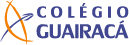                   Cronograma de avaliações Ens. Fundamental        12/09/2016OBSERVAÇÕES IMPORTANTES:No período da manhã, o horário será normal, às 8h e após as avaliações estarão dispensados para estudar para as avaliações seguintes. No período da tarde os alunos do fundamental estão dispensados para estudar. No período de 26/09 a 07/10 – Recomposição de conteúdos, na semana de recomposição de conteúdos, a aula será normal. (Período de AVALIAÇÕES DE RECUPERAÇÃO, lembrando que os alunos deverão trazer assinadas pelos responsáveis, as provas bimestrais, para poderem fazer as avaliações de recuperação, além disso, não possuem 2º chamada, os alunos que estiverem ausentes não terão uma nova chance).DIA 30 de setembro – Prova de 2º chamada para os alunos que protocolarem na Secretaria do Colégio. O custo da prova é de R$ 15,00. As notas bimestrais estarão disponíveis a partir do dia 08 de outubro.                  Cronograma de avaliações Ens. Fundamental        12/09/2016OBSERVAÇÕES IMPORTANTES:No período da manhã, o horário será normal, às 8h e após as avaliações estarão dispensados para estudar para as avaliações seguintes. No período da tarde os alunos do fundamental estão dispensados para estudar. No período de 26/09 a 07/10 – Recomposição de conteúdos, na semana de recomposição de conteúdos, a aula será normal. (Período de AVALIAÇÕES DE RECUPERAÇÃO, lembrando que os alunos deverão trazer assinadas pelos responsáveis, as provas bimestrais, para poderem fazer as avaliações de recuperação, além disso,  não possuem 2º chamada, os alunos que estiverem ausentes não terão uma nova chance).DIA 30 de setembro – Prova de 2º chamada para os alunos que protocolarem na Secretaria do Colégio. O custo da prova é de R$ 15,00. As notas bimestrais estarão disponíveis a partir do dia 08 de outubroHORÁRIO2º FEIRA19/093º FEIRA20/094º FEIRA21/095º FEIRA22/096º FEIRA23/098h – 8:50hAula normalAula normalAula normalAula normalAula normal8:50h – 9:40hAula normalAula normalAula normalAula normalAula normal10h-10:50hLiteratura CiênciasMatemáticaGeografiaHistória10:50h -11:40hRedaçãoInglêsInt. à FilosofiaEspanholPortuguêsHORÁRIO2º FEIRA19/093º FEIRA20/094º FEIRA21/095º FEIRA22/096º FEIRA23/098h – 8:50hAula normalAula normalAula normalAula normalAula normal8:50h – 9:40hAula normalAula normalAula normalAula normalAula normal10h-10:50hLiteraturaCiênciasMatemáticaGeografiaHistória10:50h -11:40hRedaçãoInglêsInt. à FilosofiaEspanholPortuguês